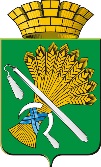 ДУМА КАМЫШЛОВСКОГО ГОРОДСКОГО ОКРУГА(седьмого созыва)РЕШЕНИЕот  21.06.2018 года   		№ 261город КамышловОб утверждении Положенияоб организации и проведении общественных обсуждений или публичных слушаний по вопросам градостроительной деятельности на территории Камышловского городского округа 	Рассмотрев представленный главой Камышловского городского округа проект Положения об общественных обсуждениях или публичных слушаниях по вопросам градостроительной деятельности на территории Камышловского  городского округа, в соответствии со статьей 28 Федерального закона от 6 октября 2003 года №131-ФЗ «Об общих принципах организации местного самоуправления в Российской Федерации», статьями 5.1, 28, 31, 39, 40, 46 Градостроительного кодекса Российской Федерации от 29 декабря 2004 года №190-ФЗ, Уставом Камышловского городского округа, Дума Камышловского городского округаРЕШИЛА:1. Утвердить Положение об общественных обсуждениях или публичных слушаниях, по вопросам градостроительной деятельности на территории Камышловского городского округа (прилагается).2. Опубликовать данное решение в газете «Камышловские известия» и разместить на официальном сайте Камышловского городского округа в информационно-телекоммуникационной сети «Интернет».3. Настоящее решение вступает в силу со дня его официального опубликования.4. Контроль за исполнением данного решения возложить на комитет по городскому хозяйству и муниципальной собственности Думы КГО (Лепихин В.А.) и первого заместителя главы администрации Камышловского городского округа (Бессонов Е.А.).Председатель ДумыКамышловского городского округа					Т.А. Чикунова Глава Камышловского городского округа                             А.В.ПоловниковПриложение к решению Думы Камышловского городского округа					от 21.06.2018 № 261Положение
об организации и проведении общественных обсуждений или публичных слушаний по вопросам градостроительной деятельности на территории Камышловского городского округаГлава 1. Общие положения1.1. Настоящее Положение разработано в соответствии с Градостроительным кодексом Российской Федерации, Федеральным законом от 06.10.2003 № 131-ФЗ «Об общих принципах организации местного самоуправления в Российской Федерации».1.2. Настоящее Положение определяет порядок организации и проведения общественных обсуждений или публичных слушаний по вопросам градостроительной деятельности на территории Камышловского городского округа, а именно: по проектам генеральных планов, проектам правил землепользования и застройки, проектам планировки территории, проектам межевания территории,  проектам, предусматривающим внесение изменений в один из указанных утвержденных документов, проектам решений о предоставлении разрешения на условно разрешенный вид использования земельного участка или объекта капитального строительства, проектам решений о предоставлении разрешения на отклонение от предельных параметров разрешенного строительства, реконструкции объектов капитального строительства.1.3. Общественные обсуждения или публичные слушания по вопросам градостроительной деятельности проводятся с целью соблюдения прав человека на благоприятные условия жизнедеятельности, прав и законных интересов правообладателей земельных участков и объектов капитального строительства.1.4. Под общественными обсуждениями или публичными слушаниями по вопросам градостроительной деятельности в настоящем Положении понимается способ участия жителей Камышловского городского округа в осуществлении градостроительной деятельности на территории Камышловского городского округа и выявления мнения иных заинтересованных лиц, права и интересы которых могут затрагиваться при осуществлении градостроительной деятельности на территории Камышловского городского округа, по существу выносимых на общественные обсуждения или публичные слушания вопросов градостроительной деятельности.1.5 Участниками общественных обсуждений или публичных слушаний по проектам генеральных планов, проектам правил землепользования и застройки, проектам планировки территории, проектам межевания территории, проектам, предусматривающим внесение изменений в один из указанных утвержденных документов, являются граждане, постоянно проживающие на территории, в отношении которой подготовлены данные проекты, правообладатели находящихся в границах этой территории земельных участков и (или) расположенных на них объектов капитального строительства, а также правообладатели помещений, являющихся частью указанных объектов капитального строительства.1.6. Участниками общественных обсуждений или публичных слушаний по проектам решений о предоставлении разрешения на условно разрешенный вид использования земельного участка или объекта капитального строительства, проектам решений о предоставлении разрешения на отклонение от предельных параметров разрешенного строительства, реконструкции объектов капитального строительства являются граждане, постоянно проживающие в пределах территориальной зоны, в границах которой расположен земельный участок или объект капитального строительства, в отношении которых подготовлены данные проекты, правообладатели находящихся в границах этой территориальной зоны земельных участков и (или) расположенных на них объектов капитального строительства, граждане, постоянно проживающие в границах земельных участков, прилегающих к земельному участку, в отношении которого подготовлены данные проекты, правообладатели таких земельных участков или расположенных на них объектов капитального строительства, правообладатели помещений, являющихся частью объекта капитального строительства, в отношении которого подготовлены данные проекты, а в случае, предусмотренном частью 3 статьи 39 Градостроительного Кодекса РФ, также правообладатели земельных участков и объектов капитального строительства, подверженных риску негативного воздействия на окружающую среду в результате реализации данных проектов.1.7. Результаты общественных обсуждений и (или) публичных слушаний учитываются при принятии градостроительных решений по вопросам, указанным в пункте 1.2 настоящего Положения.Глава 2. Порядок организации и проведения общественных обсуждений или публичных слушаний2.1. Общественные обсуждения или публичные слушания проводятся в связи с подготовкой проектов документов, а также в связи с обращениями заинтересованных лиц в целях решения вопросов, указанных в пункте 1.2 настоящего Положения.2.2. Общественные обсуждения или публичные слушания назначаются главой Камышловского городского округа.2.3. Постановление о назначении общественных обсуждений или публичных слушаний и проект, подлежащий рассмотрению на общественных обсуждениях или публичных слушаниях, а также информационные, аналитические материалы, относящиеся к теме общественных обсуждений или публичных слушаний, размещаются на официальном сайте администрации Камышловского городского округа в информационно-телекоммуникационной сети "Интернет" (далее – официальный сайт) в разделе «Общественные обсуждения и публичные слушания». 2.4. Процедура проведения общественных обсуждений состоит из следующих этапов:1)    оповещение о начале общественных обсуждений;   2) размещение проекта, подлежащего рассмотрению на общественных обсуждениях, и информационных материалов к нему на официальном сайте и открытие экспозиции или экспозиций такого проекта;3) проведение экспозиции или экспозиций проекта, подлежащего рассмотрению на общественных обсуждениях;4)    подготовка и оформление протокола общественных обсуждений;5)  подготовка и опубликование заключения о результатах общественных обсуждений.2.5. Процедура проведения публичных слушаний состоит из следующих этапов:1) оповещение о начале публичных слушаний;   2) размещение проекта, подлежащего рассмотрению на публичных слушаниях, и информационных материалов к нему на официальном сайте и открытие экспозиции или экспозиций такого проекта;3) проведение экспозиции или экспозиций проекта, подлежащего рассмотрению на публичных слушаниях;4) проведение собрания или собраний участников публичных слушаний;5) подготовка и оформление протокола публичных слушаний;6) подготовка и опубликование заключения о результатах публичных слушаний.2.6. После принятия постановления главой Камышловского городского округа о назначении общественных обсуждений или публичных слушаний, оповещение о начале общественных обсуждений или публичных слушаний подлежит размещению на официальном сайте и опубликованию в официальном печатном средстве массовой информации. Официальным опубликованием оповещения о назначении общественных обсуждений или публичных слушаний считается первая публикация его полного текста в официальном печатном средстве массовой информации. Заинтересованные лица могут быть дополнительно извещены телефонограммой, письмом.2.7. Оповещение о начале общественных обсуждений или публичных слушаний:1) не позднее чем за 7 дней до дня размещения на официальном сайте проекта, подлежащего рассмотрению на общественных обсуждениях или публичных слушаниях, подлежит опубликованию в порядке, установленном для официального опубликования муниципальных правовых актов;2) распространяется на информационных стендах, оборудованных около здания Администрации Камышловского городского округа, в местах массового скопления граждан и в иных местах, расположенных на территории, в отношении которой подготовлены соответствующие проекты, и (или) в границах территориальных зон и (или) земельных участков (далее - территория, в пределах которой проводятся общественные обсуждения или публичные слушания), иными способами, обеспечивающими доступ участников общественных обсуждений или публичных слушаний к указанной информации. 2.8. Оповещение о начале общественных обсуждений или публичных слушаний должно содержать:1) информацию о проекте, подлежащем рассмотрению на общественных обсуждениях или публичных слушаниях, и перечень информационных материалов к такому проекту;2) информацию о порядке и сроках проведения общественных обсуждений или публичных слушаний по проекту, подлежащему рассмотрению на общественных обсуждениях или публичных слушаниях;3) информацию о месте, дате открытия экспозиции или экспозиций проекта, подлежащего рассмотрению на общественных обсуждениях или публичных слушаниях, о сроках проведения экспозиции или экспозиций такого проекта, о днях и часах, в которые возможно посещение указанных экспозиции или экспозиций;4) информацию о порядке, сроке и форме внесения участниками общественных обсуждений или публичных слушаний предложений и замечаний, касающихся проекта, подлежащего рассмотрению на общественных обсуждениях или публичных слушаниях.2.9. Оповещение о начале общественных обсуждений также должно содержать информацию об официальном сайте, на котором будут размещены проект, подлежащий рассмотрению на общественных обсуждениях и информационные материалы к нему, с использованием которого будут проводиться общественные обсуждения.  Оповещение о начале публичных слушаний также должно содержать информацию об официальном сайте, на котором будут размещены проект, подлежащий рассмотрению на публичных слушаниях, и информационные материалы к нему, информацию о дате, времени и месте проведения собрания или собраний участников публичных слушаний, согласно формы оповещения о начале общественных обсуждений или публичных слушаний (приложение №1).Глава 3. Орган, уполномоченный на организацию и проведение общественных обсуждений и (или) публичных слушаний3.1. Органом, уполномоченным на организацию и проведение общественных обсуждений или публичных слушаний по проектам и вопросам, указанным в пункте 1.2 настоящего Положения, является структурное подразделение Администрации Камышловского городского округа, осуществляющее функции в области градостроительной деятельности (далее - уполномоченный орган).Глава 4. Порядок проведения экспозиции проекта, подлежащего рассмотрению на общественных обсуждениях или публичных слушаниях, а также порядок консультирования посетителей экспозиции проекта, подлежащего рассмотрению на общественных обсуждениях или публичных слушаниях4.1. В целях доведения до населения информации о содержании предмета общественных обсуждений или публичных слушаний в течение всего периода размещения в соответствии с подпунктом 2 пункта 2.4 и подпунктом 2 пункта 2.5 настоящего Положения проекта, подлежащего рассмотрению на общественных обсуждениях или публичных слушаниях, и информационных материалов к нему проводятся экспозиция или экспозиции такого проекта. 4.2. Организация экспозиции проекта, подлежащего рассмотрению на общественных обсуждениях и публичных слушаниях проводится для проектов и по вопросам, указанным в пункте 1.2 настоящего положения, если разработка проектов и(или) внесение изменений в проекты включает выполнение и(или) изменение графических частей проекта, с использованием которых будут проводится публичные слушания.4.3. Экспозиция должна быть организована не позднее чем через 10 дней со дня опубликования оповещения о начале общественных обсуждений или публичных слушаний.4.5. Место проведения экспозиции проекта определяется органом, уполномоченным на проведение общественных обсуждений и публичных слушаний.4.6. В ходе работы экспозиции организовывается консультирование посетителей экспозиции. Консультирование посетителей экспозиции осуществляется уполномоченным органом.Глава 5. Срок проведения общественных обсуждений или публичных слушаний5.1. Установить следующие сроки проведения общественных обсуждений или публичных слушаний:- по проекту генерального плана и по проектам, предусматривающим внесение изменений в генеральный план с момента оповещения жителей городского округа об их проведении до дня опубликования заключения о результатах общественных обсуждений или публичных слушаний – не менее одного месяца и не более трех месяцев; - по проектам правил землепользования и застройки, или проектов о внесении изменений в правила землепользования и застройки – не менее двух и не более четырех месяцев со дня опубликования такого проекта. В случае подготовки изменений в правила землепользования и застройки в части внесения изменений в градостроительный регламент, установленный для конкретной территориальной зоны, общественные обсуждения или публичные слушания по внесению изменений в правила землепользования и застройки проводятся в границах территориальной зоны, для которой установлен такой градостроительный регламент. В этих случаях срок проведения общественных обсуждений или публичных слушаний не может быть более чем один месяц;- по проектам решений о предоставлении разрешения на условно разрешенный вид использования земельного участка или объекта капитального строительства со дня оповещения жителей городского округа об их проведении до дня опубликования заключения о результатах общественных обсуждений или публичных слушаний не может быть более чем один месяц; - по проектам решений о предоставлении разрешения на отклонение от предельных параметров разрешенного строительства, реконструкции объектов капитального строительства со дня оповещения жителей муниципального образования об их проведении до дня опубликования заключения о результатах общественных обсуждений или публичных слушаний не может быть более чем один месяц;-  по проектам планировки территории, проектам межевания территории и проектам, предусматривающим внесение изменений в них, со дня оповещения жителей муниципального образования об их проведении до дня опубликования заключения о результатах общественных обсуждений или публичных слушаний не может быть менее одного месяца и более трех месяцев. Глава 6. Организация общественных обсуждений или публичных слушаний6.1. Орган, уполномоченный на организацию и проведение общественных обсуждений и (или) публичных слушаний:1) определяет председателя и секретаря общественных обсуждений или публичных слушаний;2) составляет план работы по подготовке и проведению общественных обсуждений или публичных слушаний;3) принимает заявления от участников общественных обсуждений или публичных слушаний;4) определяет перечень представителей органов местного самоуправления Камышловского городского округа, разработчиков градостроительной документации, экспертов и иных лиц, приглашаемых для выступлений перед участниками публичных слушаний (далее - докладчики);5) устанавливает время, порядок и последовательность выступлений на открытом заседании публичных слушаниях.Глава 7. Права и обязанности участников общественных обсуждений и публичных слушаний7.1. Участники общественных обсуждений или публичных слушаний, прошедшие в соответствии с пунктом 7.5 настоящего Положения идентификацию, имеют право вносить предложения и замечания с момента размещения в официальном печатном средстве массой информации и (или) на официальном сайте проекта, подлежащего рассмотрению на общественных обсуждениях или публичных слушаниях, и информационных материалов к нему: 1) посредством официального сайта;2) в письменной или устной форме в ходе проведения собрания или собраний участников публичных слушаний (в случае проведения публичных слушаний);3) в письменной форме в адрес организатора общественных обсуждений или публичных слушаний;4) посредством записи в книге (журнале) учета посетителей экспозиции проекта, подлежащего рассмотрению на общественных обсуждениях или публичных слушаниях.7.2. Участники публичных слушаний имеют право вносить предложения и замечания в соответствии с подпунктами 1, 3, 4 пункта 7.1 настоящего Положения в срок не позднее 3 рабочих дней до проведения собрания или собраний участников публичных слушаний. Все предложения и замечания подлежат регистрации. Участники общественных обсуждений имеют право вносить посредством официального сайта предложения и замечания в течение всего срока, указанного в оповещении о проведении общественных обсуждений. 7.3. Предложения и замечания, внесенные в соответствии с пунктом 7.1. настоящего Положения, не рассматриваются в случае выявления факта представления участником общественных обсуждений или публичных слушаний недостоверных сведений.7.4. Уполномоченный орган в срок не позднее 10 дней со дня окончания срока проведения общественных обсуждений или публичных слушаний информирует лиц, внесших предложения и замечания, о принятом решении по каждому предложению и замечанию, поступившему с момента размещения в официальном печатном средстве массой информации и (или) на официальном сайте проекта, подлежащего рассмотрению на общественных обсуждениях или публичных слушаниях, и информационных материалов к нему, в форме, соответствующей поступившему предложению, замечанию. 7.5. Участники общественных обсуждений или публичных слушаний в целях идентификации представляют сведения о себе (фамилию, имя, отчество (при наличии), дату рождения, адрес места жительства (регистрации) - для физических лиц; наименование, основной государственный регистрационный номер, место нахождения и адрес - для юридических лиц) с приложением документов, подтверждающих такие сведения. Участники общественных обсуждений или публичных слушаний, являющиеся правообладателями соответствующих земельных участков и (или) расположенных на них объектов капитального строительства и (или) помещений, являющихся частью указанных объектов капитального строительства, также представляют сведения, соответственно, о таких земельных участках, объектах капитального строительства, помещениях, являющихся частью указанных объектов капитального строительства, из Единого государственного реестра недвижимости и иные документы, устанавливающие или удостоверяющие их права на такие земельные участки, объекты капитального строительства, помещения, являющиеся частью указанных объектов капитального строительства.7.6. Не требуется представление указанных в пункте 7.5 настоящего Положения документов, подтверждающих сведения об участниках общественных обсуждений (фамилию, имя, отчество (при наличии), дату рождения, адрес места жительства (регистрации) - для физических лиц; наименование, основной государственный регистрационный номер, место нахождения и адрес - для юридических лиц), если  данными лицами вносятся предложения и замечания, касающиеся проекта, подлежащего рассмотрению на общественных обсуждениях, посредством официального сайта. При этом для подтверждения сведений, указанных в пункте 7.5 настоящего Положения, может использоваться единая система идентификации и аутентификации.7.7. Обработка персональных данных участников общественных обсуждений или публичных слушаний осуществляется с учетом требований, установленных Федеральным законом от 27 июля 2006 года N 152-ФЗ «О персональных данных».7.8. Предложения и замечания, не касающиеся предмета обязательного общественного обсуждения, содержащие нецензурные либо оскорбительные выражения, угрозы жизни, здоровью и имуществу иных лиц, не подлежат рассмотрению.Глава 8. Процедура проведения открытого обсуждения проектов, рассматриваемых на публичных слушаниях8.1. Открытое обсуждение проектов, рассматриваемых на публичных слушаниях (далее - открытое обсуждение), проводится органом, уполномоченным на организацию и проведение общественных обсуждений и (или) публичных слушаний в количестве не менее двух представителей, уполномоченных на проведение публичных слушаний, в порядке, предусмотренном настоящим Положением.8.2. Организатором публичных слушаний обеспечивается равный доступ к проекту, подлежащему рассмотрению на публичных слушаниях, всех лиц, являющихся участниками публичных слушаний.8.3. Перед началом открытого обсуждения представители уполномоченного органа организуют регистрацию лиц, участвующих в открытом обсуждении (далее - участники открытого обсуждения) в соответствии с пунктом 7.5 и пунктом 7.6. Регистрация лиц осуществляется в журнале регистрации, который ведется на бумажном носителе.8.4. Лица, не прошедшие регистрацию, к участию в открытом заседании не допускаются.8.5. На публичные слушания не допускаются лица, находящиеся в состоянии алкогольного, наркотического или токсического опьянения.8.6. Участники публичных слушаний, желающие выступить на открытом обсуждении, должны зарегистрироваться в качестве выступающих в журнале регистрации, указанном в пункте 8.3 настоящего Положения.8.7. Председатель публичных слушаний перед началом открытого обсуждения доводит до сведения присутствующих следующую информацию:1) вопросы (наименование проектов), подлежащие обсуждению на публичных слушаниях;2) порядок и последовательность проведения публичных слушаний;3) состав приглашенных лиц, информацию о количестве участников публичных слушаний;4) представляет докладчиков, устанавливает время, отведенное на выступление участникам публичных слушаний;5) наличие поступивших предложений и замечаний по предмету публичных слушаний;6) иную информацию, необходимую для проведения публичных слушаний.8.8. Председатель предоставляет слово докладчикам на публичных слушаниях по обсуждаемому вопросу, после чего следуют вопросы участников публичных слушаний. Вопросы могут быть заданы как в устной, так и в письменной форме.Далее председатель публичных слушаний предоставляет слово, в порядке очередности, участникам открытого обсуждения, зарегистрированным в качестве выступающих на открытом обсуждении в соответствии с требованиями главы 7 настоящего Положения.Председатель публичных слушаний имеет право на внеочередное выступление.Участники открытого обсуждения выступают только с разрешения председателя публичных слушаний.Выступающие не вправе употреблять в своей речи грубые, оскорбительные выражения, наносящие вред чести и достоинству других лиц, призывать к незаконным действиям, использовать заведомо ложную информацию, допускать необоснованные обвинения в чей-либо адрес.Выступления на открытом обсуждении должны быть связаны с предметом публичных слушаний.8.9. Для выступления на открытом обсуждении отводится:1) на доклад и содоклад – не более 15 минут каждому;2) на выступление участников открытого обсуждения, - до 3 минут на одно выступление, но не более 1 часа в целом на всех участников открытого обсуждения.8.10. Участники открытого обсуждения не вправе мешать проведению открытого обсуждения, не вправе вмешиваться в ход публичных слушаний, прерывать их выкриками, аплодисментами.При несоблюдении порядка, установленного настоящим Положением, участники открытого обсуждения, могут быть удалены из помещения, являющегося местом проведения открытого заседания.В случае возникновения на открытом обсуждении чрезвычайных обстоятельств, а также невозможности пресечения грубого нарушения порядка председатель публичных слушаний объявляет перерыв. 8.11. По окончании открытого обсуждения председатель публичных слушаний оглашает информацию о количестве поступивших предложений и замечаний.8.12. Открытое обсуждение протоколируется. Протокол открытого обсуждения подписывается председателем публичных слушаний и секретарем.8.13. Не допускается назначение открытого обсуждения на нерабочий праздничный день. 8.14. Публичные слушания проводятся не ранее 17 часов по местному времени. 8.15. Организатор публичных слушаний не вправе ограничить доступ в помещение зарегистрированным в установленном порядке участникам публичных слушаний или их представителям.8.16. Собрания участников публичных слушаний проводятся в помещениях, оборудованных для демонстрации обсуждаемых проектов. Помещение должно обладать вместимостью, достаточной для размещения всех участников публичных слушаний.Глава 9. Процедура проведения общественных обсуждений посредством официального сайта 9.1. Организатором общественных обсуждений обеспечивается равный доступ к проекту, подлежащему рассмотрению на общественных обсуждениях, всех участников общественных обсуждений, в том числе, путем предоставления при проведении общественных обсуждений доступа к официальному сайту, информационным системам в многофункциональных центрах предоставления государственных и муниципальных услуг и (или) помещениях органов местного самоуправления, подведомственных им организаций.9.2. Официальный сайт должен обеспечивать возможность:1) проверки участниками общественных обсуждений полноты и достоверности отражения на официальном сайте внесенных ими предложений и замечаний;2) информирование лиц, внесших предложения и замечания, о принятом решении по каждому предложению и замечанию, поступившему в  период размещения проекта, подлежащего рассмотрению на общественных обсуждениях в форме, соответствующей поступившему предложению, замечанию. 3) представления информации о результатах общественных обсуждений, количестве участников общественных обсуждений.Глава 10. Документы общественных обсуждений или публичных слушаний10.1. Документами общественных обсуждений или публичных слушаний являются итоговые документы общественных обсуждений или публичных слушаний и документы, связанные с организацией и проведением публичных слушаний.Итоговыми документами общественных обсуждений или публичных слушаний являются протокол общественных обсуждений или публичных слушаний и заключение о результатах общественных обсуждений или публичных слушаний, оформленные уполномоченным органом.10.2. Протокол общественных обсуждений оформляется в течении 3 рабочих дней со дня окончания приема предложений и замечаний по проекту (вопросу), рассматриваемому на общественных обсуждениях.Протокол публичных слушаний оформляется по форме в течении 3 рабочих дней со дня проведения собрания участников публичных слушаний (приложение №2).10.3. К протоколу общественных обсуждений или публичных слушаний прилагается перечень принявших участие в рассмотрении проекта участников общественных обсуждений или публичных слушаний, включающий в себя сведения об участниках общественных обсуждений или публичных слушаний (фамилию, имя, отчество (при наличии), дату рождения, адрес места жительства (регистрации) - для физических лиц; наименование, основной государственный регистрационный номер, место нахождения и адрес - для юридических лиц).10.4. Участник общественных обсуждений или публичных слушаний, который внес предложения и замечания, касающиеся проекта, рассмотренного на общественных обсуждениях или публичных слушаниях, имеет право получить выписку из протокола общественных обсуждений или публичных слушаний, содержащую внесенные этим участником предложения и замечания.10.5. На основании протокола общественных обсуждений или публичных слушаний организатор общественных обсуждений или публичных слушаний осуществляет подготовку заключения о результатах общественных обсуждений или публичных слушаний (приложение №3).10.6. Заключение о результатах общественных обсуждений или публичных слушаний подготавливается в течение 5 рабочих дней со дня окончания срока проведения общественных обсуждений или публичных слушаний.10.7. Заключение о результатах проведения общественных обсуждений или публичных слушаний утверждается председателем общественных обсуждений  или публичных слушаний.10.8. Заключение о результатах общественных обсуждений или публичных слушаний подлежит опубликованию в официальном печатном средстве массовой информации и размещению на официальном сайте в срок не позднее 10 дней со дня окончания общественных обсуждений или публичных слушаний. 10.9. В случаях, предусмотренных законодательством, на основании заключения о результатах общественных обсуждений или публичных слушаний уполномоченный орган осуществляет подготовку рекомендаций по вопросу, вынесенному на общественные обсуждения или публичные слушания.10.10. Уполномоченный орган обеспечивает хранение итоговых документов общественных обсуждений или публичных слушаний и  документов, связанных с организацией и проведением общественных обсуждений или публичных слушаний, в течение срока, установленного законодательством.Глава 11. Официальный сайт Администрации Камышловского городского округа10.1. Официальным сайтом администрации Камышловского городского округа определить сайт с доменным именем www.gorod-kamyshlov.ru. 10.2. Раздел «Общественные обсуждения и публичные слушания» расположены во вкладке «Градостроительство». Глава 12. Требования к информационным стендам, на которых размещаются оповещения о начале общественных обсуждений или публичных слушаний12.1. Информационные стенды, на которых размещаются оповещения о начале общественных обсуждений или публичных слушаний, должны быть максимально заметны, хорошо просматриваемы и функциональны.12.2. Информационные стенды должны быть оборудованы около здания администрации Камышловского городского округа, в местах массового скопления граждан и в иных местах, расположенных на территории, в отношении которой подготовлены соответствующие проекты, и (или) в границах территориальных зон и (или) земельных участков, указанных в пункте 1.5, 1.6 настоящего Положения, иными способами, обеспечивающими доступ участников публичных слушаний к указанной информации.
Приложение № 1 к Положения об организации и проведении общественных обсуждений или публичных слушаний по вопросам градостроительной деятельности на территории Камышловского городского округаОПОВЕЩЕНИЕ о начале общественных обсуждений или публичных слушанийПриложение № 2 к Положения об организации и проведении общественных обсуждений или публичных слушаний по вопросам градостроительной деятельности на территории Камышловского городского округаПРОТОКОЛобщественных обсуждений или публичных слушаний от___________ 20___ г.Приложение: перечень участников общественных обсуждений или публичных слушаний.Приложение № 3 к Положения об организации и проведении общественных обсуждений или публичных слушаний по вопросам градостроительной деятельности на территории Камышловского городского округаЗАКЛЮЧЕНИЕ
по результатам общественных обсуждений или публичных слушанийот___________ 20___ г.На общественные обсуждения или публичные слушания представляется Проект:На общественные обсуждения или публичные слушания представляется Проект:На общественные обсуждения или публичные слушания представляется Проект:На общественные обсуждения или публичные слушания представляется Проект:На общественные обсуждения или публичные слушания представляется Проект:Организатор общественных обсуждений или публичных слушанийОрганизатор общественных обсуждений или публичных слушанийОрганизатор общественных обсуждений или публичных слушанийСрок проведения общественных обсуждений или публичных слушанийСрок проведения общественных обсуждений или публичных слушанийСрок проведения общественных обсуждений или публичных слушанийс__________по___________с__________по___________с Проектом можно ознакомиться: с Проектом можно ознакомиться: с Проектом можно ознакомиться: с Проектом можно ознакомиться: с Проектом можно ознакомиться: на официальном сайте Камышловского городского округана экспозициина официальном сайте Камышловского городского округана экспозициина официальном сайте Камышловского городского округана экспозициина официальном сайте Камышловского городского округана экспозициина официальном сайте Камышловского городского округана экспозицииЭкспозиция открытаЭкспозиция открытаЭкспозиция открытаЭкспозиция открытаЭкспозиция открытапо адресусрок проведения и часы работысрок проведения и часы работысрок проведения и часы работыпроведение консультацийПредложения и замечания по обсуждаемому Проекту направляются:Предложения и замечания по обсуждаемому Проекту направляются:Предложения и замечания по обсуждаемому Проекту направляются:Предложения и замечания по обсуждаемому Проекту направляются:Предложения и замечания по обсуждаемому Проекту направляются:в письменной форме в адрес организатора общественных обсуждений;на официальный сайт администрации;посредством записи в книге (журнале) учета посетителей экспозиции. в письменной форме в адрес организатора общественных обсуждений;на официальный сайт администрации;посредством записи в книге (журнале) учета посетителей экспозиции. в письменной форме в адрес организатора общественных обсуждений;на официальный сайт администрации;посредством записи в книге (журнале) учета посетителей экспозиции. в письменной форме в адрес организатора общественных обсуждений;на официальный сайт администрации;посредством записи в книге (журнале) учета посетителей экспозиции. в письменной форме в адрес организатора общественных обсуждений;на официальный сайт администрации;посредством записи в книге (журнале) учета посетителей экспозиции. Обращения представить по адресу:Обращения представить по адресу:Администрация Камышловского городского округа: 624480, Россия, Свердловская область, город Камышлов, ул. Свердлова, 41; (режим работы: понедельник – четверг с 08.00 до 17.00, пятница с 08.00 до 16.00, перерыв 12.00 -12.48)Администрация Камышловского городского округа: 624480, Россия, Свердловская область, город Камышлов, ул. Свердлова, 41; (режим работы: понедельник – четверг с 08.00 до 17.00, пятница с 08.00 до 16.00, перерыв 12.00 -12.48)Администрация Камышловского городского округа: 624480, Россия, Свердловская область, город Камышлов, ул. Свердлова, 41; (режим работы: понедельник – четверг с 08.00 до 17.00, пятница с 08.00 до 16.00, перерыв 12.00 -12.48)Официальный сайт Камышловского городского округаОфициальный сайт Камышловского городского округаhttp:// gorod-kamyshlov.ru/http:// gorod-kamyshlov.ru/http:// gorod-kamyshlov.ru/Контактный телефон организатора общественных обсуждений или публичных слушанийКонтактный телефон организатора общественных обсуждений или публичных слушанийОтдел архитектуры и градостроительства:(34375) 2-47-37, 8 (34375) 2-08-66Отдел архитектуры и градостроительства:(34375) 2-47-37, 8 (34375) 2-08-66Отдел архитектуры и градостроительства:(34375) 2-47-37, 8 (34375) 2-08-66Наименование Проекта Организатор общественных обсуждений или публичных слушанийСрок проведения общественных обсуждений или публичных слушанийДата и источник опубликования оповещения о проведении общественных обсуждений или публичных слушанийКоличество участников общественных обсуждений или публичных слушанийСроки приема предложений и замечаний участников общественных обсуждений или публичных слушанийПредложения и замечания участников общественных обсуждений или публичных слушаний, постоянно проживающих на территории, в отношении которой подготовлен ПроектПредложения и замечания участников общественных обсуждений или публичных слушаний, постоянно проживающих на территории, в отношении которой подготовлен Проект1)…………………………..1)…………………………..Предложения и замечания иных участников общественных обсуждений или публичных слушанийПредложения и замечания иных участников общественных обсуждений или публичных слушаний1)……………………………..1)……………………………..Наименование Проекта Разработчик проектаОрганизатор общественных обсуждений или публичных слушанийПостановление о проведении общественных обсуждений или публичных слушанийДата и источник опубликования оповещения о проведении общественных обсуждений или публичных слушанийРеквизиты протокола общественных обсуждений или публичных слушанийКоличество участников общественных обсуждений или публичных слушанийСведения о проведении экспозиции место проведенияСведения о проведении экспозиции период проведенияСведения о проведении экспозиции количество проведенных консультацийПредложения и замечания участников общественных обсуждений или публичных слушаний, постоянно проживающих на территории, в отношении которой подготовлен ПроектПредложения и замечания участников общественных обсуждений или публичных слушаний, постоянно проживающих на территории, в отношении которой подготовлен ПроектПредложения и замечания участников общественных обсуждений или публичных слушаний, постоянно проживающих на территории, в отношении которой подготовлен Проект1)…………………………..1)…………………………..1)…………………………..Предложения и замечания иных участников общественных обсуждений или публичных слушаний1)…………………………..Аргументированные рекомендации организатора общественных обсуждений или публичных слушаний